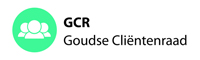 CONCEPT verslag besluitenlijstCONCEPT verslag besluitenlijstCONCEPT verslag besluitenlijstCONCEPT verslag besluitenlijstCONCEPT verslag besluitenlijstVergaderingVergadering10 januari 2019, 10:30 – 12:30 uur, locatie: Huis van de Stad, vergaderzaal 02.41Aanwezig NotulistAanwezig NotulistAnke Huisman (voorzitter)Adriaan Horrevorts (secretaris)Jon van Langeveld (penningmeester)Liliane PlescaGuido PrinsenbergCarla WellerPaul WiltenburgJan de WitBarbara van ZwietenCora BoxmaWanda DullemontColette van der WeesGuusje van der Schot GASD) SOG (Secretariële Ondersteuner Gouda)Anke Huisman (voorzitter)Adriaan Horrevorts (secretaris)Jon van Langeveld (penningmeester)Liliane PlescaGuido PrinsenbergCarla WellerPaul WiltenburgJan de WitBarbara van ZwietenCora BoxmaWanda DullemontColette van der WeesGuusje van der Schot GASD) SOG (Secretariële Ondersteuner Gouda)Anke Huisman (voorzitter)Adriaan Horrevorts (secretaris)Jon van Langeveld (penningmeester)Liliane PlescaGuido PrinsenbergCarla WellerPaul WiltenburgJan de WitBarbara van ZwietenCora BoxmaWanda DullemontColette van der WeesGuusje van der Schot GASD) SOG (Secretariële Ondersteuner Gouda)Anke Huisman (voorzitter)Adriaan Horrevorts (secretaris)Jon van Langeveld (penningmeester)Liliane PlescaGuido PrinsenbergCarla WellerPaul WiltenburgJan de WitBarbara van ZwietenCora BoxmaWanda DullemontColette van der WeesGuusje van der Schot GASD) SOG (Secretariële Ondersteuner Gouda)AfwezigAfwezigDymphna Bazen, Sjaan Rietveld en Paula de WaalDymphna Bazen, Sjaan Rietveld en Paula de WaalDymphna Bazen, Sjaan Rietveld en Paula de WaalDymphna Bazen, Sjaan Rietveld en Paula de WaalNrNotulen/ActiepuntenNotulen/ActiepuntenNotulen/ActiepuntenNotulen/ActiepuntenNotulen/Actiepuntendoordoorgereed1.Opening en vaststelling agendaVoorzitter opent de vergadering en heet allen welkom. Er zijn vier aanvullingen op de agenda:Rotterdampas;Advies van Guido inzake het opnemen van gesprekken;Nieuwe huisvestingsverordening;Vaststellen vrijwilligersvergoeding.Opening en vaststelling agendaVoorzitter opent de vergadering en heet allen welkom. Er zijn vier aanvullingen op de agenda:Rotterdampas;Advies van Guido inzake het opnemen van gesprekken;Nieuwe huisvestingsverordening;Vaststellen vrijwilligersvergoeding.Opening en vaststelling agendaVoorzitter opent de vergadering en heet allen welkom. Er zijn vier aanvullingen op de agenda:Rotterdampas;Advies van Guido inzake het opnemen van gesprekken;Nieuwe huisvestingsverordening;Vaststellen vrijwilligersvergoeding.Opening en vaststelling agendaVoorzitter opent de vergadering en heet allen welkom. Er zijn vier aanvullingen op de agenda:Rotterdampas;Advies van Guido inzake het opnemen van gesprekken;Nieuwe huisvestingsverordening;Vaststellen vrijwilligersvergoeding.Opening en vaststelling agendaVoorzitter opent de vergadering en heet allen welkom. Er zijn vier aanvullingen op de agenda:Rotterdampas;Advies van Guido inzake het opnemen van gesprekken;Nieuwe huisvestingsverordening;Vaststellen vrijwilligersvergoeding.2.MededelingenAdriaan zal het verslag van de GASD d.d. 22-11-2018 z.s.m. verspreiden en Herman vragen om deze in het vervolg eerder aan te leveren.MededelingenAdriaan zal het verslag van de GASD d.d. 22-11-2018 z.s.m. verspreiden en Herman vragen om deze in het vervolg eerder aan te leveren.MededelingenAdriaan zal het verslag van de GASD d.d. 22-11-2018 z.s.m. verspreiden en Herman vragen om deze in het vervolg eerder aan te leveren.MededelingenAdriaan zal het verslag van de GASD d.d. 22-11-2018 z.s.m. verspreiden en Herman vragen om deze in het vervolg eerder aan te leveren.MededelingenAdriaan zal het verslag van de GASD d.d. 22-11-2018 z.s.m. verspreiden en Herman vragen om deze in het vervolg eerder aan te leveren.AdriaanAdriaan3.a.3.b.Concept verslag van de vorige vergadering d.d. 22 november 2018Het verslag wordt conform vastgesteld.N.a.v. het verslag:Pagina 3, agendapunt 6.a; Rotterdampas: Barbara vraagt of het advies is verzonden, waarop de voorzitter bevestigend antwoordt.Besluiten- en Afsprakenlijst GCR d.d. 22 november 20185. Toegankelijkheid website Gouda: hoe beter vindbaar worden? Er wordt een werk-groep geformeerd met Paula, Jon, Jan en Barbara. Van de gemeente Gouda zullen twee ambtenaren worden gevraagd om hieraan deel te nemen; kolom “Deadline” aanvullen met “doorgaand”. 6. Bespreken procedure adviezen op de website plaatsen. Grondig aanpakken met nieuwe ondersteuner na 1 november. Secretariële ondersteuner Gouda (SOG) maakt een afspraak met Arno Gregorian voor een instructie, en zal Marion hier ook voor uitnodigen.8. Rapportage zorgmarinier. In het eerste kwartaal 2019 wordt het verslag over de laatste twee jaar uitgebracht. Daarna komt het naar de GCR. De kolom “Acteur” aanvullen met “Adriaan”. 26. Overzicht “werkgroepen GCR” aanpassen en opnieuw verspreiden. De kolom “Deadline” aanvullen met “doorgaand”. 27. Formeren werkgroep “Maaltijdvoorziening” en 39. “Maaltijdverzorging” op de longlist bewaren, samenvoegen.Barbara heeft begrepen dat het eten niet goed zou zijn? Zij stelt voor een diëtist te benaderen voor advies. Afgesproken wordt dat Barbara op zoek gaat naar een geschikte diëtist waarna zij een Plan van Aanpak zal maken t.b.v. de volgende vergadering.40. Brief van gemeente aan CVV gebruikers anonimiseren en verspreiden onder de GCR leden. Dit blijkt niet de juiste versie te zijn. Adriaan zal de betreffende brief van de wethouder alsnog verspreiden. Zij heeft toegezegd dat in het vervolg de leesgroep benaderd zal worden, voordat dergelijke brieven zullen worden verzonden. Cora heeft vernomen vanuit het veld dat CVV gebruikers niet meer in de binnenstad kunnen komen omdat palen niet meer zakken. De gebruikers worden daarom aan de rand van de stad uit het busje gezet. Adriaan geeft aan dat de “WG Mobiliteit” dit punt kan oppakken met vervoerders en gemeente.Concept verslag van de vorige vergadering d.d. 22 november 2018Het verslag wordt conform vastgesteld.N.a.v. het verslag:Pagina 3, agendapunt 6.a; Rotterdampas: Barbara vraagt of het advies is verzonden, waarop de voorzitter bevestigend antwoordt.Besluiten- en Afsprakenlijst GCR d.d. 22 november 20185. Toegankelijkheid website Gouda: hoe beter vindbaar worden? Er wordt een werk-groep geformeerd met Paula, Jon, Jan en Barbara. Van de gemeente Gouda zullen twee ambtenaren worden gevraagd om hieraan deel te nemen; kolom “Deadline” aanvullen met “doorgaand”. 6. Bespreken procedure adviezen op de website plaatsen. Grondig aanpakken met nieuwe ondersteuner na 1 november. Secretariële ondersteuner Gouda (SOG) maakt een afspraak met Arno Gregorian voor een instructie, en zal Marion hier ook voor uitnodigen.8. Rapportage zorgmarinier. In het eerste kwartaal 2019 wordt het verslag over de laatste twee jaar uitgebracht. Daarna komt het naar de GCR. De kolom “Acteur” aanvullen met “Adriaan”. 26. Overzicht “werkgroepen GCR” aanpassen en opnieuw verspreiden. De kolom “Deadline” aanvullen met “doorgaand”. 27. Formeren werkgroep “Maaltijdvoorziening” en 39. “Maaltijdverzorging” op de longlist bewaren, samenvoegen.Barbara heeft begrepen dat het eten niet goed zou zijn? Zij stelt voor een diëtist te benaderen voor advies. Afgesproken wordt dat Barbara op zoek gaat naar een geschikte diëtist waarna zij een Plan van Aanpak zal maken t.b.v. de volgende vergadering.40. Brief van gemeente aan CVV gebruikers anonimiseren en verspreiden onder de GCR leden. Dit blijkt niet de juiste versie te zijn. Adriaan zal de betreffende brief van de wethouder alsnog verspreiden. Zij heeft toegezegd dat in het vervolg de leesgroep benaderd zal worden, voordat dergelijke brieven zullen worden verzonden. Cora heeft vernomen vanuit het veld dat CVV gebruikers niet meer in de binnenstad kunnen komen omdat palen niet meer zakken. De gebruikers worden daarom aan de rand van de stad uit het busje gezet. Adriaan geeft aan dat de “WG Mobiliteit” dit punt kan oppakken met vervoerders en gemeente.Concept verslag van de vorige vergadering d.d. 22 november 2018Het verslag wordt conform vastgesteld.N.a.v. het verslag:Pagina 3, agendapunt 6.a; Rotterdampas: Barbara vraagt of het advies is verzonden, waarop de voorzitter bevestigend antwoordt.Besluiten- en Afsprakenlijst GCR d.d. 22 november 20185. Toegankelijkheid website Gouda: hoe beter vindbaar worden? Er wordt een werk-groep geformeerd met Paula, Jon, Jan en Barbara. Van de gemeente Gouda zullen twee ambtenaren worden gevraagd om hieraan deel te nemen; kolom “Deadline” aanvullen met “doorgaand”. 6. Bespreken procedure adviezen op de website plaatsen. Grondig aanpakken met nieuwe ondersteuner na 1 november. Secretariële ondersteuner Gouda (SOG) maakt een afspraak met Arno Gregorian voor een instructie, en zal Marion hier ook voor uitnodigen.8. Rapportage zorgmarinier. In het eerste kwartaal 2019 wordt het verslag over de laatste twee jaar uitgebracht. Daarna komt het naar de GCR. De kolom “Acteur” aanvullen met “Adriaan”. 26. Overzicht “werkgroepen GCR” aanpassen en opnieuw verspreiden. De kolom “Deadline” aanvullen met “doorgaand”. 27. Formeren werkgroep “Maaltijdvoorziening” en 39. “Maaltijdverzorging” op de longlist bewaren, samenvoegen.Barbara heeft begrepen dat het eten niet goed zou zijn? Zij stelt voor een diëtist te benaderen voor advies. Afgesproken wordt dat Barbara op zoek gaat naar een geschikte diëtist waarna zij een Plan van Aanpak zal maken t.b.v. de volgende vergadering.40. Brief van gemeente aan CVV gebruikers anonimiseren en verspreiden onder de GCR leden. Dit blijkt niet de juiste versie te zijn. Adriaan zal de betreffende brief van de wethouder alsnog verspreiden. Zij heeft toegezegd dat in het vervolg de leesgroep benaderd zal worden, voordat dergelijke brieven zullen worden verzonden. Cora heeft vernomen vanuit het veld dat CVV gebruikers niet meer in de binnenstad kunnen komen omdat palen niet meer zakken. De gebruikers worden daarom aan de rand van de stad uit het busje gezet. Adriaan geeft aan dat de “WG Mobiliteit” dit punt kan oppakken met vervoerders en gemeente.Concept verslag van de vorige vergadering d.d. 22 november 2018Het verslag wordt conform vastgesteld.N.a.v. het verslag:Pagina 3, agendapunt 6.a; Rotterdampas: Barbara vraagt of het advies is verzonden, waarop de voorzitter bevestigend antwoordt.Besluiten- en Afsprakenlijst GCR d.d. 22 november 20185. Toegankelijkheid website Gouda: hoe beter vindbaar worden? Er wordt een werk-groep geformeerd met Paula, Jon, Jan en Barbara. Van de gemeente Gouda zullen twee ambtenaren worden gevraagd om hieraan deel te nemen; kolom “Deadline” aanvullen met “doorgaand”. 6. Bespreken procedure adviezen op de website plaatsen. Grondig aanpakken met nieuwe ondersteuner na 1 november. Secretariële ondersteuner Gouda (SOG) maakt een afspraak met Arno Gregorian voor een instructie, en zal Marion hier ook voor uitnodigen.8. Rapportage zorgmarinier. In het eerste kwartaal 2019 wordt het verslag over de laatste twee jaar uitgebracht. Daarna komt het naar de GCR. De kolom “Acteur” aanvullen met “Adriaan”. 26. Overzicht “werkgroepen GCR” aanpassen en opnieuw verspreiden. De kolom “Deadline” aanvullen met “doorgaand”. 27. Formeren werkgroep “Maaltijdvoorziening” en 39. “Maaltijdverzorging” op de longlist bewaren, samenvoegen.Barbara heeft begrepen dat het eten niet goed zou zijn? Zij stelt voor een diëtist te benaderen voor advies. Afgesproken wordt dat Barbara op zoek gaat naar een geschikte diëtist waarna zij een Plan van Aanpak zal maken t.b.v. de volgende vergadering.40. Brief van gemeente aan CVV gebruikers anonimiseren en verspreiden onder de GCR leden. Dit blijkt niet de juiste versie te zijn. Adriaan zal de betreffende brief van de wethouder alsnog verspreiden. Zij heeft toegezegd dat in het vervolg de leesgroep benaderd zal worden, voordat dergelijke brieven zullen worden verzonden. Cora heeft vernomen vanuit het veld dat CVV gebruikers niet meer in de binnenstad kunnen komen omdat palen niet meer zakken. De gebruikers worden daarom aan de rand van de stad uit het busje gezet. Adriaan geeft aan dat de “WG Mobiliteit” dit punt kan oppakken met vervoerders en gemeente.Concept verslag van de vorige vergadering d.d. 22 november 2018Het verslag wordt conform vastgesteld.N.a.v. het verslag:Pagina 3, agendapunt 6.a; Rotterdampas: Barbara vraagt of het advies is verzonden, waarop de voorzitter bevestigend antwoordt.Besluiten- en Afsprakenlijst GCR d.d. 22 november 20185. Toegankelijkheid website Gouda: hoe beter vindbaar worden? Er wordt een werk-groep geformeerd met Paula, Jon, Jan en Barbara. Van de gemeente Gouda zullen twee ambtenaren worden gevraagd om hieraan deel te nemen; kolom “Deadline” aanvullen met “doorgaand”. 6. Bespreken procedure adviezen op de website plaatsen. Grondig aanpakken met nieuwe ondersteuner na 1 november. Secretariële ondersteuner Gouda (SOG) maakt een afspraak met Arno Gregorian voor een instructie, en zal Marion hier ook voor uitnodigen.8. Rapportage zorgmarinier. In het eerste kwartaal 2019 wordt het verslag over de laatste twee jaar uitgebracht. Daarna komt het naar de GCR. De kolom “Acteur” aanvullen met “Adriaan”. 26. Overzicht “werkgroepen GCR” aanpassen en opnieuw verspreiden. De kolom “Deadline” aanvullen met “doorgaand”. 27. Formeren werkgroep “Maaltijdvoorziening” en 39. “Maaltijdverzorging” op de longlist bewaren, samenvoegen.Barbara heeft begrepen dat het eten niet goed zou zijn? Zij stelt voor een diëtist te benaderen voor advies. Afgesproken wordt dat Barbara op zoek gaat naar een geschikte diëtist waarna zij een Plan van Aanpak zal maken t.b.v. de volgende vergadering.40. Brief van gemeente aan CVV gebruikers anonimiseren en verspreiden onder de GCR leden. Dit blijkt niet de juiste versie te zijn. Adriaan zal de betreffende brief van de wethouder alsnog verspreiden. Zij heeft toegezegd dat in het vervolg de leesgroep benaderd zal worden, voordat dergelijke brieven zullen worden verzonden. Cora heeft vernomen vanuit het veld dat CVV gebruikers niet meer in de binnenstad kunnen komen omdat palen niet meer zakken. De gebruikers worden daarom aan de rand van de stad uit het busje gezet. Adriaan geeft aan dat de “WG Mobiliteit” dit punt kan oppakken met vervoerders en gemeente.SOGBarbaraAdriaanSOGBarbaraAdriaanFebr. 2019Febr.2019Jan.20194.GCR-zakena. Ingekomen post/e-mails.Intrekken CVV pas: hierover is zojuist gesproken.b. Lopende GCR zaken- Adviesaanvraag Veiligheid: op 16 januari 2019 vindt een Ronde Tafel gesprek plaats inzake Veiligheid en Sociaal Domein met vertegenwoordigers van de Goudse samenleving;c. Website en jaarverslag 2018Over de website is reeds gesproken; Adriaan is nog niet begonnen aan het jaarverslag.d. Overzicht werkgroepen GCRVervoer: Groene Hart Hopper/KlankbordgroepVoorzitter deelt mede dat een aanbod van Arriva is ontvangen: Arriva wil iets doen als aanvulling op de GHH, en op het aanbod van CVV. Op 24-01-19 nemen Carla, Cora, Bob en Paul deel aan een overleg hieromtrent. Carla zal namens Anke contact opnemen met Bianca van Jaarsveld voor meer info. Wanda wordt toegevoegd aan de “WG Beschermd Wonen”; zij licht toe dat er ook echt behoefte is aan “Beschut Wonen”.Voorzitter stelt voor om aan CAG te vragen of er een ambtenaar is die hierover e.e.a. kan toelichten in de GCR vergadering. Overigens is er ook een boekje beschikbaar over dit onderwerp dat uitgedeeld kan worden.Guido merkt op dat in het integraal huisvestingsplan vooral de financiële kaders worden vastgelegd. Echter, de functie van schoolgebouwen staat ook ter discussie. Guusje vult aan dat reeds gesproken is over de multifunctionele functie van scholen. In het Sociaal Domein kan dit best heel belangrijk zijn. Carla wijst erop dat richtlijnen voor toegankelijkheid van schoolgebouwen hierbij ook van belang zijn.Afgesproken wordt dat Guido, Guusje en Djoeki (GASD) zich hierover gaan buigen.Wat betreft de werkgroepen “Procedure WMO incl. keukentafelgesprekken” deelt Carla mede dat hierover vragen zijn uitgezet bij de CAG.Onderzoek: Rapportage onderzoek jeugd. Adriaan heeft van Erik Hoogendoorn vernomen dat de rapportage eind januari wordt besproken en in februari openbaar wordt gemaakt. Dit punt komt op de actielijst.Gesprek GCR en gemeente over vragenlijst P-wet heeft veel opgeleverd. e. Nieuwe bedragen vrijwilligersvergoedingen. De volgende bedragen worden vast- gesteld per 10-01-2019: leden 80 euro; penningmeester 95 euro; secretaris en voorzitter beiden 140 euro.f. OCO: Anke geeft aan dat gesproken is over de rol van de GCR bij dit onderwerp. Betrokken ambtenaar heeft gevraagd of er interesse is om deel te nemen aan de werkgroep, of dat de GCR aan het eind advies uitbrengt. Carla wil graag als ervaringsdeskundige meepraten als lid van de GCR. Idem Paul.Guusje wijst erop dat men ook kan deelnemen aan het overleg als “toehoorder” .Adriaan maakt een concept mail over dit onderwerp aan de betreffende ambtenaar.In dit kader wijst Cora er op dat Kernkracht en MEE elk een OCO-dienst  aanbieden. Echter, er is een probleem als er een OCO uitvalt en dat is nu het geval.Adriaan neemt dit mee in zijn mail aan de betreffende ambtenaar.GCR-zakena. Ingekomen post/e-mails.Intrekken CVV pas: hierover is zojuist gesproken.b. Lopende GCR zaken- Adviesaanvraag Veiligheid: op 16 januari 2019 vindt een Ronde Tafel gesprek plaats inzake Veiligheid en Sociaal Domein met vertegenwoordigers van de Goudse samenleving;c. Website en jaarverslag 2018Over de website is reeds gesproken; Adriaan is nog niet begonnen aan het jaarverslag.d. Overzicht werkgroepen GCRVervoer: Groene Hart Hopper/KlankbordgroepVoorzitter deelt mede dat een aanbod van Arriva is ontvangen: Arriva wil iets doen als aanvulling op de GHH, en op het aanbod van CVV. Op 24-01-19 nemen Carla, Cora, Bob en Paul deel aan een overleg hieromtrent. Carla zal namens Anke contact opnemen met Bianca van Jaarsveld voor meer info. Wanda wordt toegevoegd aan de “WG Beschermd Wonen”; zij licht toe dat er ook echt behoefte is aan “Beschut Wonen”.Voorzitter stelt voor om aan CAG te vragen of er een ambtenaar is die hierover e.e.a. kan toelichten in de GCR vergadering. Overigens is er ook een boekje beschikbaar over dit onderwerp dat uitgedeeld kan worden.Guido merkt op dat in het integraal huisvestingsplan vooral de financiële kaders worden vastgelegd. Echter, de functie van schoolgebouwen staat ook ter discussie. Guusje vult aan dat reeds gesproken is over de multifunctionele functie van scholen. In het Sociaal Domein kan dit best heel belangrijk zijn. Carla wijst erop dat richtlijnen voor toegankelijkheid van schoolgebouwen hierbij ook van belang zijn.Afgesproken wordt dat Guido, Guusje en Djoeki (GASD) zich hierover gaan buigen.Wat betreft de werkgroepen “Procedure WMO incl. keukentafelgesprekken” deelt Carla mede dat hierover vragen zijn uitgezet bij de CAG.Onderzoek: Rapportage onderzoek jeugd. Adriaan heeft van Erik Hoogendoorn vernomen dat de rapportage eind januari wordt besproken en in februari openbaar wordt gemaakt. Dit punt komt op de actielijst.Gesprek GCR en gemeente over vragenlijst P-wet heeft veel opgeleverd. e. Nieuwe bedragen vrijwilligersvergoedingen. De volgende bedragen worden vast- gesteld per 10-01-2019: leden 80 euro; penningmeester 95 euro; secretaris en voorzitter beiden 140 euro.f. OCO: Anke geeft aan dat gesproken is over de rol van de GCR bij dit onderwerp. Betrokken ambtenaar heeft gevraagd of er interesse is om deel te nemen aan de werkgroep, of dat de GCR aan het eind advies uitbrengt. Carla wil graag als ervaringsdeskundige meepraten als lid van de GCR. Idem Paul.Guusje wijst erop dat men ook kan deelnemen aan het overleg als “toehoorder” .Adriaan maakt een concept mail over dit onderwerp aan de betreffende ambtenaar.In dit kader wijst Cora er op dat Kernkracht en MEE elk een OCO-dienst  aanbieden. Echter, er is een probleem als er een OCO uitvalt en dat is nu het geval.Adriaan neemt dit mee in zijn mail aan de betreffende ambtenaar.GCR-zakena. Ingekomen post/e-mails.Intrekken CVV pas: hierover is zojuist gesproken.b. Lopende GCR zaken- Adviesaanvraag Veiligheid: op 16 januari 2019 vindt een Ronde Tafel gesprek plaats inzake Veiligheid en Sociaal Domein met vertegenwoordigers van de Goudse samenleving;c. Website en jaarverslag 2018Over de website is reeds gesproken; Adriaan is nog niet begonnen aan het jaarverslag.d. Overzicht werkgroepen GCRVervoer: Groene Hart Hopper/KlankbordgroepVoorzitter deelt mede dat een aanbod van Arriva is ontvangen: Arriva wil iets doen als aanvulling op de GHH, en op het aanbod van CVV. Op 24-01-19 nemen Carla, Cora, Bob en Paul deel aan een overleg hieromtrent. Carla zal namens Anke contact opnemen met Bianca van Jaarsveld voor meer info. Wanda wordt toegevoegd aan de “WG Beschermd Wonen”; zij licht toe dat er ook echt behoefte is aan “Beschut Wonen”.Voorzitter stelt voor om aan CAG te vragen of er een ambtenaar is die hierover e.e.a. kan toelichten in de GCR vergadering. Overigens is er ook een boekje beschikbaar over dit onderwerp dat uitgedeeld kan worden.Guido merkt op dat in het integraal huisvestingsplan vooral de financiële kaders worden vastgelegd. Echter, de functie van schoolgebouwen staat ook ter discussie. Guusje vult aan dat reeds gesproken is over de multifunctionele functie van scholen. In het Sociaal Domein kan dit best heel belangrijk zijn. Carla wijst erop dat richtlijnen voor toegankelijkheid van schoolgebouwen hierbij ook van belang zijn.Afgesproken wordt dat Guido, Guusje en Djoeki (GASD) zich hierover gaan buigen.Wat betreft de werkgroepen “Procedure WMO incl. keukentafelgesprekken” deelt Carla mede dat hierover vragen zijn uitgezet bij de CAG.Onderzoek: Rapportage onderzoek jeugd. Adriaan heeft van Erik Hoogendoorn vernomen dat de rapportage eind januari wordt besproken en in februari openbaar wordt gemaakt. Dit punt komt op de actielijst.Gesprek GCR en gemeente over vragenlijst P-wet heeft veel opgeleverd. e. Nieuwe bedragen vrijwilligersvergoedingen. De volgende bedragen worden vast- gesteld per 10-01-2019: leden 80 euro; penningmeester 95 euro; secretaris en voorzitter beiden 140 euro.f. OCO: Anke geeft aan dat gesproken is over de rol van de GCR bij dit onderwerp. Betrokken ambtenaar heeft gevraagd of er interesse is om deel te nemen aan de werkgroep, of dat de GCR aan het eind advies uitbrengt. Carla wil graag als ervaringsdeskundige meepraten als lid van de GCR. Idem Paul.Guusje wijst erop dat men ook kan deelnemen aan het overleg als “toehoorder” .Adriaan maakt een concept mail over dit onderwerp aan de betreffende ambtenaar.In dit kader wijst Cora er op dat Kernkracht en MEE elk een OCO-dienst  aanbieden. Echter, er is een probleem als er een OCO uitvalt en dat is nu het geval.Adriaan neemt dit mee in zijn mail aan de betreffende ambtenaar.GCR-zakena. Ingekomen post/e-mails.Intrekken CVV pas: hierover is zojuist gesproken.b. Lopende GCR zaken- Adviesaanvraag Veiligheid: op 16 januari 2019 vindt een Ronde Tafel gesprek plaats inzake Veiligheid en Sociaal Domein met vertegenwoordigers van de Goudse samenleving;c. Website en jaarverslag 2018Over de website is reeds gesproken; Adriaan is nog niet begonnen aan het jaarverslag.d. Overzicht werkgroepen GCRVervoer: Groene Hart Hopper/KlankbordgroepVoorzitter deelt mede dat een aanbod van Arriva is ontvangen: Arriva wil iets doen als aanvulling op de GHH, en op het aanbod van CVV. Op 24-01-19 nemen Carla, Cora, Bob en Paul deel aan een overleg hieromtrent. Carla zal namens Anke contact opnemen met Bianca van Jaarsveld voor meer info. Wanda wordt toegevoegd aan de “WG Beschermd Wonen”; zij licht toe dat er ook echt behoefte is aan “Beschut Wonen”.Voorzitter stelt voor om aan CAG te vragen of er een ambtenaar is die hierover e.e.a. kan toelichten in de GCR vergadering. Overigens is er ook een boekje beschikbaar over dit onderwerp dat uitgedeeld kan worden.Guido merkt op dat in het integraal huisvestingsplan vooral de financiële kaders worden vastgelegd. Echter, de functie van schoolgebouwen staat ook ter discussie. Guusje vult aan dat reeds gesproken is over de multifunctionele functie van scholen. In het Sociaal Domein kan dit best heel belangrijk zijn. Carla wijst erop dat richtlijnen voor toegankelijkheid van schoolgebouwen hierbij ook van belang zijn.Afgesproken wordt dat Guido, Guusje en Djoeki (GASD) zich hierover gaan buigen.Wat betreft de werkgroepen “Procedure WMO incl. keukentafelgesprekken” deelt Carla mede dat hierover vragen zijn uitgezet bij de CAG.Onderzoek: Rapportage onderzoek jeugd. Adriaan heeft van Erik Hoogendoorn vernomen dat de rapportage eind januari wordt besproken en in februari openbaar wordt gemaakt. Dit punt komt op de actielijst.Gesprek GCR en gemeente over vragenlijst P-wet heeft veel opgeleverd. e. Nieuwe bedragen vrijwilligersvergoedingen. De volgende bedragen worden vast- gesteld per 10-01-2019: leden 80 euro; penningmeester 95 euro; secretaris en voorzitter beiden 140 euro.f. OCO: Anke geeft aan dat gesproken is over de rol van de GCR bij dit onderwerp. Betrokken ambtenaar heeft gevraagd of er interesse is om deel te nemen aan de werkgroep, of dat de GCR aan het eind advies uitbrengt. Carla wil graag als ervaringsdeskundige meepraten als lid van de GCR. Idem Paul.Guusje wijst erop dat men ook kan deelnemen aan het overleg als “toehoorder” .Adriaan maakt een concept mail over dit onderwerp aan de betreffende ambtenaar.In dit kader wijst Cora er op dat Kernkracht en MEE elk een OCO-dienst  aanbieden. Echter, er is een probleem als er een OCO uitvalt en dat is nu het geval.Adriaan neemt dit mee in zijn mail aan de betreffende ambtenaar.GCR-zakena. Ingekomen post/e-mails.Intrekken CVV pas: hierover is zojuist gesproken.b. Lopende GCR zaken- Adviesaanvraag Veiligheid: op 16 januari 2019 vindt een Ronde Tafel gesprek plaats inzake Veiligheid en Sociaal Domein met vertegenwoordigers van de Goudse samenleving;c. Website en jaarverslag 2018Over de website is reeds gesproken; Adriaan is nog niet begonnen aan het jaarverslag.d. Overzicht werkgroepen GCRVervoer: Groene Hart Hopper/KlankbordgroepVoorzitter deelt mede dat een aanbod van Arriva is ontvangen: Arriva wil iets doen als aanvulling op de GHH, en op het aanbod van CVV. Op 24-01-19 nemen Carla, Cora, Bob en Paul deel aan een overleg hieromtrent. Carla zal namens Anke contact opnemen met Bianca van Jaarsveld voor meer info. Wanda wordt toegevoegd aan de “WG Beschermd Wonen”; zij licht toe dat er ook echt behoefte is aan “Beschut Wonen”.Voorzitter stelt voor om aan CAG te vragen of er een ambtenaar is die hierover e.e.a. kan toelichten in de GCR vergadering. Overigens is er ook een boekje beschikbaar over dit onderwerp dat uitgedeeld kan worden.Guido merkt op dat in het integraal huisvestingsplan vooral de financiële kaders worden vastgelegd. Echter, de functie van schoolgebouwen staat ook ter discussie. Guusje vult aan dat reeds gesproken is over de multifunctionele functie van scholen. In het Sociaal Domein kan dit best heel belangrijk zijn. Carla wijst erop dat richtlijnen voor toegankelijkheid van schoolgebouwen hierbij ook van belang zijn.Afgesproken wordt dat Guido, Guusje en Djoeki (GASD) zich hierover gaan buigen.Wat betreft de werkgroepen “Procedure WMO incl. keukentafelgesprekken” deelt Carla mede dat hierover vragen zijn uitgezet bij de CAG.Onderzoek: Rapportage onderzoek jeugd. Adriaan heeft van Erik Hoogendoorn vernomen dat de rapportage eind januari wordt besproken en in februari openbaar wordt gemaakt. Dit punt komt op de actielijst.Gesprek GCR en gemeente over vragenlijst P-wet heeft veel opgeleverd. e. Nieuwe bedragen vrijwilligersvergoedingen. De volgende bedragen worden vast- gesteld per 10-01-2019: leden 80 euro; penningmeester 95 euro; secretaris en voorzitter beiden 140 euro.f. OCO: Anke geeft aan dat gesproken is over de rol van de GCR bij dit onderwerp. Betrokken ambtenaar heeft gevraagd of er interesse is om deel te nemen aan de werkgroep, of dat de GCR aan het eind advies uitbrengt. Carla wil graag als ervaringsdeskundige meepraten als lid van de GCR. Idem Paul.Guusje wijst erop dat men ook kan deelnemen aan het overleg als “toehoorder” .Adriaan maakt een concept mail over dit onderwerp aan de betreffende ambtenaar.In dit kader wijst Cora er op dat Kernkracht en MEE elk een OCO-dienst  aanbieden. Echter, er is een probleem als er een OCO uitvalt en dat is nu het geval.Adriaan neemt dit mee in zijn mail aan de betreffende ambtenaar.CarlaGuido/GuusjeDjoekiAdriaan/SOGCarla/PaulAdriaanCarlaGuido/GuusjeDjoekiAdriaan/SOGCarla/PaulAdriaanJan.20195.RondvraagVoorzitter vraagt of er nog vragen zijn over de verslagen van bijeenkomen van januari 2019 maar dit blijkt niet het geval.Volgende keer Kees Slingerland uitnodigen namens de Adviesraad Alphen a/d Rijn.RondvraagVoorzitter vraagt of er nog vragen zijn over de verslagen van bijeenkomen van januari 2019 maar dit blijkt niet het geval.Volgende keer Kees Slingerland uitnodigen namens de Adviesraad Alphen a/d Rijn.RondvraagVoorzitter vraagt of er nog vragen zijn over de verslagen van bijeenkomen van januari 2019 maar dit blijkt niet het geval.Volgende keer Kees Slingerland uitnodigen namens de Adviesraad Alphen a/d Rijn.RondvraagVoorzitter vraagt of er nog vragen zijn over de verslagen van bijeenkomen van januari 2019 maar dit blijkt niet het geval.Volgende keer Kees Slingerland uitnodigen namens de Adviesraad Alphen a/d Rijn.RondvraagVoorzitter vraagt of er nog vragen zijn over de verslagen van bijeenkomen van januari 2019 maar dit blijkt niet het geval.Volgende keer Kees Slingerland uitnodigen namens de Adviesraad Alphen a/d Rijn.AdriaanAdriaan6.Gezamenlijke vergadering GCR met GASD (12.00-12.30)Evaluatie samenwerking GCR – GASD.De leden zijn over het algemeen zeer tevreden over de huidige samenwerking. Streven is beleid en uitvoering nog dichter bij elkaar te brengen en elkaar hierin dan ook te versterken. Hierbij zou het cliëntenperspectief nog iets meer naar voren kunnen worden gebracht. Voorzitter vult aan om positief en kritisch te blijven met elkaar. Hiermee bereiken we heel veel.Presentatie 4-jarig onderzoek WMO door CarlaCarla geeft een toelichting m.b.t. dit onderzoek waarvoor dank.Gezamenlijke vergadering GCR met GASD (12.00-12.30)Evaluatie samenwerking GCR – GASD.De leden zijn over het algemeen zeer tevreden over de huidige samenwerking. Streven is beleid en uitvoering nog dichter bij elkaar te brengen en elkaar hierin dan ook te versterken. Hierbij zou het cliëntenperspectief nog iets meer naar voren kunnen worden gebracht. Voorzitter vult aan om positief en kritisch te blijven met elkaar. Hiermee bereiken we heel veel.Presentatie 4-jarig onderzoek WMO door CarlaCarla geeft een toelichting m.b.t. dit onderzoek waarvoor dank.Gezamenlijke vergadering GCR met GASD (12.00-12.30)Evaluatie samenwerking GCR – GASD.De leden zijn over het algemeen zeer tevreden over de huidige samenwerking. Streven is beleid en uitvoering nog dichter bij elkaar te brengen en elkaar hierin dan ook te versterken. Hierbij zou het cliëntenperspectief nog iets meer naar voren kunnen worden gebracht. Voorzitter vult aan om positief en kritisch te blijven met elkaar. Hiermee bereiken we heel veel.Presentatie 4-jarig onderzoek WMO door CarlaCarla geeft een toelichting m.b.t. dit onderzoek waarvoor dank.Gezamenlijke vergadering GCR met GASD (12.00-12.30)Evaluatie samenwerking GCR – GASD.De leden zijn over het algemeen zeer tevreden over de huidige samenwerking. Streven is beleid en uitvoering nog dichter bij elkaar te brengen en elkaar hierin dan ook te versterken. Hierbij zou het cliëntenperspectief nog iets meer naar voren kunnen worden gebracht. Voorzitter vult aan om positief en kritisch te blijven met elkaar. Hiermee bereiken we heel veel.Presentatie 4-jarig onderzoek WMO door CarlaCarla geeft een toelichting m.b.t. dit onderzoek waarvoor dank.Gezamenlijke vergadering GCR met GASD (12.00-12.30)Evaluatie samenwerking GCR – GASD.De leden zijn over het algemeen zeer tevreden over de huidige samenwerking. Streven is beleid en uitvoering nog dichter bij elkaar te brengen en elkaar hierin dan ook te versterken. Hierbij zou het cliëntenperspectief nog iets meer naar voren kunnen worden gebracht. Voorzitter vult aan om positief en kritisch te blijven met elkaar. Hiermee bereiken we heel veel.Presentatie 4-jarig onderzoek WMO door CarlaCarla geeft een toelichting m.b.t. dit onderzoek waarvoor dank.AnkeAnke7.SluitingVoorzitter kondigt aan dat zij om gezondheidsredenen haar functie als voorzitter van zowel de GASD als GCR zal neerleggen. Het gaat haar aan het hart, maar haar gezondheid staat voorop.Aanwezigen betreuren dit maar respecteren haar besluit. Men spreekt vol lof over datgene wat Anke de afgelopen jaren tot stand heeft gebracht in haar functie als voorzitter en spreken hiervoor hun dank uit. De mededeling van de voorzitter betekent dat dit de laatste gezamenlijke vergadering is van de GASD met de GCR onder haar voorzitterschap.Tenslotte sluit de voorzitter de vergadering en bedankt allen voor hun inbreng.SluitingVoorzitter kondigt aan dat zij om gezondheidsredenen haar functie als voorzitter van zowel de GASD als GCR zal neerleggen. Het gaat haar aan het hart, maar haar gezondheid staat voorop.Aanwezigen betreuren dit maar respecteren haar besluit. Men spreekt vol lof over datgene wat Anke de afgelopen jaren tot stand heeft gebracht in haar functie als voorzitter en spreken hiervoor hun dank uit. De mededeling van de voorzitter betekent dat dit de laatste gezamenlijke vergadering is van de GASD met de GCR onder haar voorzitterschap.Tenslotte sluit de voorzitter de vergadering en bedankt allen voor hun inbreng.SluitingVoorzitter kondigt aan dat zij om gezondheidsredenen haar functie als voorzitter van zowel de GASD als GCR zal neerleggen. Het gaat haar aan het hart, maar haar gezondheid staat voorop.Aanwezigen betreuren dit maar respecteren haar besluit. Men spreekt vol lof over datgene wat Anke de afgelopen jaren tot stand heeft gebracht in haar functie als voorzitter en spreken hiervoor hun dank uit. De mededeling van de voorzitter betekent dat dit de laatste gezamenlijke vergadering is van de GASD met de GCR onder haar voorzitterschap.Tenslotte sluit de voorzitter de vergadering en bedankt allen voor hun inbreng.SluitingVoorzitter kondigt aan dat zij om gezondheidsredenen haar functie als voorzitter van zowel de GASD als GCR zal neerleggen. Het gaat haar aan het hart, maar haar gezondheid staat voorop.Aanwezigen betreuren dit maar respecteren haar besluit. Men spreekt vol lof over datgene wat Anke de afgelopen jaren tot stand heeft gebracht in haar functie als voorzitter en spreken hiervoor hun dank uit. De mededeling van de voorzitter betekent dat dit de laatste gezamenlijke vergadering is van de GASD met de GCR onder haar voorzitterschap.Tenslotte sluit de voorzitter de vergadering en bedankt allen voor hun inbreng.SluitingVoorzitter kondigt aan dat zij om gezondheidsredenen haar functie als voorzitter van zowel de GASD als GCR zal neerleggen. Het gaat haar aan het hart, maar haar gezondheid staat voorop.Aanwezigen betreuren dit maar respecteren haar besluit. Men spreekt vol lof over datgene wat Anke de afgelopen jaren tot stand heeft gebracht in haar functie als voorzitter en spreken hiervoor hun dank uit. De mededeling van de voorzitter betekent dat dit de laatste gezamenlijke vergadering is van de GASD met de GCR onder haar voorzitterschap.Tenslotte sluit de voorzitter de vergadering en bedankt allen voor hun inbreng.